Группа 1Т ЭМ  Дисциплина «Биология»2 параТема занятия:  «Поверхностный аппарат клетки. Биологические мембраны: структура, свойства, функции».Цели: способствовать формированию научного мировоззрения, определив основные  характерные особенности биологических мембран.Задачи: -показать роль мембран в клетке, сформировать представление о важнейших функциях мембраны, барьерной, транспортной и рецепторной; -показать как строение мембраны соответствует ее функциям; -дать представление о поверхностном аппарате клетки который осуществляет непосредственное взаимодействие как с окружающей средой, так и с другими клетками.-владеть: умениями сравнивать различные биологические мембраны, навыками самообразования, самоанализа и коммуникативной компетенцией.Глоссарий:  Плазматическая мембрана- плазмолемма .Эндоцитоз – активный процесс транспорта различных веществ через мембрану в клетки,фагоцитоз – поглощение твердых частиц, пиноцитоз – поглощение жидкого материала,экзоцитоз – активный процесс транспорта различных веществ через мембрану из клетки.Прокариоты- доядерные организмы.Эукариоты – организмы, имеющие ядро.План занятия1. Поверхностный аппарат клетки. 2. Биологические  (клеточные) мембраны: структура, свойства, функции.3.Биологические (клеточные)  мембраны различных живых организмов.1. Поверхностный аппарат клетки. Плазматическая мембрана (плазмолемма,) - это универсальная для всех клеток система. Основными химическими компонентами любой биологической мембраны являются липиды и белки. Мембранные липиды – сложные эфиры многоатомных спиртов и жирных кислот. У них специфическое строение - полярное. Липиды в клетке, как в водной среде, самоорганизуются в билипидный слой (БЛС) - двойной слой .БИОЛОГИ́ЧЕСКИЕ МЕМБРА́НЫ (лат. membrana – кожица, оболочка, перепонка), структуры, ограничивающие содержимое клеток (клеточная, или плазматическая, мембрана, плазмалемма) и внутриклеточных органелл. У прокариот имеется только клеточная мембрана, в большинстве случаев окружённая клеточной стенкой. У эукариот мембраной окружена не только клетка, но и ядро, а также митохондрии, лизосомы, , секреторные гранулы,  у растений ещё – хлоропласты и вакуоли; мембраны образуют также разветвлённую сеть и комплекс Гольджи. Митохондрии, хлоропласты и ядра окружены двумя мембранами, а внутри хлоропластов имеется ещё один тип мембран. У животных к клеточной мембране снаружи примыкает гликопротеиновый комплекс –гликокаликс, у растений – клеточная стенка. Толщина мембран варьирует от 6 до 10 нм.2. Биологические мембраны: структура, свойства, функции.Свойства клеточных мембран.Клеточные мембраны отделяют клеточное содержимое от внешней среды;Регулируют обмен веществ между клеткой и средой;Обладают избирательной проницаемостью: одни вещества пропускают, а другие – нет;Делят клетку на отсеки, предназначенные для тех или иных процессов;На мембранах протекают некоторые химические реакции (световые реакции фотосинтеза в хлоропластах или при дыхании в митохондриях);На мембранах располагаются рецепторные участки для распознавания внешних стимулов, поступающих из окружающей среды или из другой части самого организма;Обеспечивают межклеточные контакты в многоклеточных организмах.Строение клеточной мембраныВ основе любой мембраны лежит двойной фосфолипидный слой (– гидрофильно-гидрофобные молекулы, пронизанный белками, и комплексами белков и углеводов, липидов и углеводов. Некоторые белки пронизывают всю мембрану, а некоторые располагаются на ее поверхностях. Схема строения клеточной мембраны представлена ниже: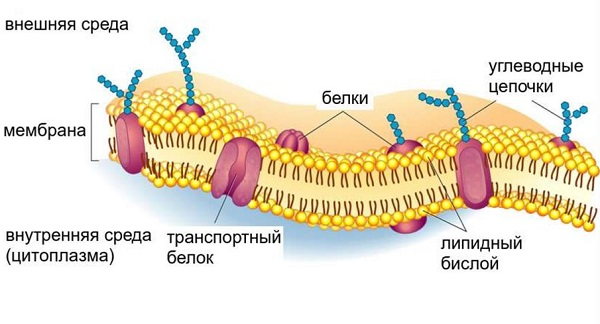 Функции  клеточных мембранТранспортная функция.Транспорт – пассивный -  энергия  не затрачивается,       -активный – энергия затрачивается. Транспорт веществ осуществляется при помощи следующих процессов:Эндоцитоз – активный процесс транспорта различных веществ через мембрану в клетки:фагоцитоз – поглощение твердых частиц пиноцитоз – поглощение жидкого материала.Экзоцитоз – активный процесс транспорта различных веществ через мембрану из клетки.Мембраны обеспечивают межклеточные контакты в многоклеточных организмах.Барьерная функция. Мембраны предотвращают проникновение в клетки разнообразных химических веществ и других агентов.Рецепторная функция. Клеточная поверхность обладает большим набором рецепторов, делающих возможными специфические реакции с различными агентами. Роль многих клеточных рецепторов заключается в передаче сигналов извне внутрь клетки.3.Биологические (клеточные)  мембраны различных живых организмов.Просмотрите учебное видео – сравнение   биологических мембран различных организмов по ссылке:www.youtube.com/watch?reload=9&v=dc6BXK8ru6sДз : выполнить  конспект лекции, ответить на контрольные вопросы: Дайте определение: что такое мембрана.Каков химический состав мембран?Каково строение мембран?Каковы основные функции мембран?Как может осуществлятся транспорт веществ через мембрану?Назовите отличия  клеточных стенок грибов, растений, бактерий. Фотоотчет отправить на эл адрес: meshcheryakova.rita@mail.ru Срок сдачи отчета до  27.10.21г. Литература:Беляев Д. К. Биология. 10 класс: учеб. для общеобразоват. организаций: базовый уровень / [Д.К. Беляев, Г.М. Дымшиц, Л.Н. Кузнецова и др.]; под ред. Д.К. Беляева и Г.М. Дымшица. - 3-е изд. - М.: Просвещение, 2016. Самостоятельная работа обучающихсяПроработка конспектов занятия, учебных изданий и дополнительной литературы. Подготовка конспекта по вопросам: «Биологические мембраны различных организмов».ПризнакБактерииЖивотныеГрибыРастенияСпособ питанияГетеротрофный
или автотрофныйГетеротрофныйГетеротрофныйАвтотрофныйОрганизация
наследственной
информацииПрокариотыЭукариотыЭукариотыЭукариотыЛокализацияДНКНуклеоид, Ядро, митоходрииЯдро, митоходрииЯдро, митоходрии, пластидыПлазматическая мембранаЕстьЕстьЕстьЕстьКлеточная стенкаМуреиновая—ХитиноваяЦеллюлознаяЦитоплазмаЕстьЕстьЕстьЕстьСравнительная характеристика строения клеток растений, животных, грибов и бактерийСравнительная характеристика строения клеток растений, животных, грибов и бактерийСравнительная характеристика строения клеток растений, животных, грибов и бактерийСравнительная характеристика строения клеток растений, животных, грибов и бактерийСравнительная характеристика строения клеток растений, животных, грибов и бактерий